Новогодний Петербург, от 2 до 7 дней Заезд в любой деньВ день заезда: туристы самостоятельно добираются до отеля, размещение в гостинице после 14:00, туристы сдают вещи в камеру хранения на вокзале или в гостинице, далее отправляются на встречу с гидом ко времени, указанному в программе. Завтрак "шведский стол" предоставляется во все дни, кроме дня заезда.В день выезда: туристы освобождают номер до 12-00 дня и сдают вещи в камеру хранения на вокзале или в гостинице самостоятельно.
Встреча с гидом: ежедневно с табличкой «Новогодний Петербург».Программа действует с 29.12.2018-08.01.201929.12.2018Встреча с гидом в 11:30 в холле гостиницы. *Время указано ориентировочное, гид может задержаться по независящим от него обстоятельствам.Авторская тематическая экскурсия Петровский Петербург - Экскурсия о том, как зарождался Санкт-Петербург, о том, каким хотел видеть свой «Парадиз» Петр 1, о том, как город стал столицей Российской империи. Вы увидите самые первые здания в Петербурге, узнаете, где проходили шумные ассамблеи, где строились грозные корабли, где творились совершенно новые для России наука и искусство, увидите то исторические районы, где зарождался Санкт-Петербург, где поселились первые его жители, где сохранился целый ряд старейших каменных зданий - молчаливых свидетелей истории города петровской эпохи.Экскурсия по территории Петропавловской крепости «Здесь будет город заложен» с посещением собора св. Петра и Павла «Под скипетром династии» и казематы Трубецкого бастиона. Петропавловская крепость — историческое ядро Петербурга, военно-инженерный и архитектурный памятник. В состав единого архитектурного ансамбля входят оборонительные сооружения — крепостные стены, куртины, бастионы и равелины; парадные Петровские ворота, украшенные барельефом «Низвержение Симона-волхва апостолом Петром» работы Конрада Оснера; Ботный дом, в котором хранится точная копия ботика Петра I, «Дедушки русского флота» (подлинник ныне находится в Центральном Военно-морском музее); здание Монетного двора; Инженерный дом, Комендантский дом. В центре ансамбля расположен Петропавловский собор.Окончание программы в центре города, ориентировочно в 17:00. Свободное время.Автобус предоставляется до Петропавловской крепости30.12.2018Встреча с гидом в 11:30 в холле гостиницы. *Время указано ориентировочное, гид может задержаться по независящим от него обстоятельствам.Загородная экскурсия в «Столица дворцов и фонтанов в Петергоф» с экскурсией в Большой императорский дворец - Величественный и изысканный, Большой Петергофский дворец, чей фасад протянулся вдоль террасы почти на 300 метров, занимает доминирующее положение в композиции петергофского ансамбля, связывая в единое художественное целое Верхний сад и Нижний парк. "Раскинув крылья" над водяной феерией Большого каскада, он объединяет и формирует вокруг себя стройную систему аллей, архитектурных сооружений и фонтановОкончание программы в центре города или у ближайшей станции метро ориентировочно в 19:00. Свободное время.Автобус предоставляется на загородную экскурсию.
31.12.2018Встреча с гидом в 11:30 в холле гостиницы. *Время указано ориентировочное, гид может задержаться по независящим от него обстоятельствам.Праздничная экскурсия «Парадный Петербург…». В ходе экскурсии Вы проедете по нарядным улицам и проспектам города. Вы увидите величественные Дворцовую, Сенатскую и Исаакиевскую площади, летящую над Невой стрелку Васильевского острова и многое другое.Экскурсия в самый грандиозный храм Петербурга Кафедральный Исаакиевский собор, шедевр классицизма, уникальная коллекция фресок. Исаакиевский собор в Санкт-Петербурге – выдающийся образец русского культового искусства. Он является одним из самых красивых и значительных купольных сооружений не только в России, но и в мире. По своим размерам храм уступает лишь соборам Святого Петра в Риме, Святого Павла в Лондоне и Святой Марии во Флоренции. Высота храма – 101, 5 метра, а общий вес достигает трех сот тысяч тонн. Площадь составляет 4000 кв м. Храм может вместить до 12000 человек. До революции 1917 года Исаакиевский собор был главным кафедральным собором Санкт-Петербурга, и только после 1937 года превратился в историко-художественный музей.Окончание программы в центре города, ориентировочно в 17:00. Свободное время.Автобус предоставляется до Исаакиевского собораЗА ДОП.ПЛАТУ возможно приобретение Новогоднего банкета в отеле. Стоимость с человека 7 500 рублей 01.01.2019Встреча с гидом в 13:00 в холле гостиницы.Экскурсия «Город мифов и легенд » Экскурсия в новый музейно-мультимедийный проект Петровская акватория. Исторический театр-макет "Петровская Акватория" - это история возникновения Северной столицы и зарождения российского флота в интерактивной миниатюре. Главная особенность макета - настоящее водное пространство, символизирующее акваторию Невы и Финского залива, где по воде ходят макеты кораблей петровской эпохи!Окончание программы в центре города, ориентировочно в 17:00. Свободное время.Автобус предоставляется до Петровской акватории02.01.2019Встреча с гидом в 11:30 в холле гостиницы. *Время указано ориентировочное, гид может задержаться по независящим от него обстоятельствам.Загородная экскурсия в Павловск. Дворцово-парковый ансамбль Павловска, созданный в эпоху расцвета русского классицизма конца XVIII – начала XIX вв. – памятник культурного наследия, находящийся под защитой ЮНЕСКО. Музей славится уникальными коллекциями изобразительного и декоративно-прикладного искусства.Окончание программы в центре города или у ближайшей станции метро ориентировочно в 19:00. Свободное время.Автобус предоставляется на загородную экскурсию.03.01.2019Встреча с гидом в 11:30 в холле гостиницы. *Время указано ориентировочное, гид может задержаться по независящим от него обстоятельствам.Автобусная экскурсия по городу «Блистательная столица трех веков». Вы увидите весь парадный центр Петербурга и основные достопримечательности: стрелку Васильевского острова, сфинксов, анфиладу парадных площадей, Медный всадник.Экскурсия в Эрмитаж - крупнейшую сокровищницу мирового искусства. Государственный Эрмитаж, зародившийся в 18 столетии как частное собрание Екатерины II, стал сегодня одним из самых богатых музеев мира. Он сберегает около 3 миллионов бесценных музейных экспонатов. Началось всё в 1754 году во времена царствования Елизаветы Петровны.Окончание программы в центре города, ориентировочно в 17:00. Свободное время.Автобус предоставляется до Эрмитажа04.01.2019Встреча с гидом в 11:30 в холле гостиницы. *Время указано ориентировочное, гид может задержаться по независящим от него обстоятельствам.Загородная экскурсия в Царское Село с посещением Екатерининского дворца. Экскурсия по трассе «Царская дорога». Экскурсия в Екатерининский дворец «Парадная анфилада дворцовых интерьеров» с осмотром Янтарной комнаты – восьмого чуда света.Окончание программы в центре города или у ближайшей станции метро ориентировочно в 19:00. Свободное время.За дополнительную плату возможно приобрести следующую экскурсию:Царскосельский лицей. Привилегированное высшее учебное заведение для детей дворян в Российской империи, действовавшее в Царском Селе с 1811 по 1843 год. В русской истории известно, в первую очередь, как школа, воспитавшая А. С. Пушкина и воспетая им (600 рублей взрослый, 450 рублей ребенок с 3-16 лет. Цена НЕТТО, бронируется и оплачивается при покупке тура)Автобус предоставляется на загородную экскурсию.05.01.2019Встреча с гидом в 11:30 в холле гостиницы. *Время указано ориентировочное, гид может задержаться по независящим от него обстоятельствам.Авторская тематическая экскурсия Петровский Петербург - Экскурсия о том, как зарождался Санкт-Петербург, о том, каким хотел видеть свой «Парадиз» Петр 1, о том, как город стал столицей Российской империи. Вы увидите самые первые здания в Петербурге, узнаете, где проходили шумные ассамблеи, где строились грозные корабли, где творились совершенно новые для России наука и искусство, увидите то исторические районы, где зарождался Санкт-Петербург, где поселились первые его жители, где сохранился целый ряд старейших каменных зданий - молчаливых свидетелей истории города петровской эпохи.Экскурсия по территории Петропавловской крепости «Здесь будет город заложен» с посещением собора св. Петра и Павла «Под скипетром династии» и казематы Трубецкого бастиона.Петропавловская крепость — историческое ядро Петербурга, военно-инженерный и архитектурный памятник. В состав единого архитектурного ансамбля входят оборонительные сооружения — крепостные стены, куртины, бастионы и равелины; парадные Петровские ворота, украшенные барельефом «Низвержение Симона-волхва апостолом Петром» работы Конрада Оснера; Ботный дом, в котором хранится точная копия ботика Петра I, «Дедушки русского флота» (подлинник ныне находится в Центральном Военно-морском музее); здание Монетного двора; Инженерный дом, Комендантский дом. В центре ансамбля расположен Петропавловский собор.Окончание программы в центре города, ориентировочно в 17:00. Свободное время.Автобус предоставляется до Петропавловской крепости06.01.2019Встреча с гидом в 11:30 в холле гостиницы. *Время указано ориентировочное, гид может задержаться по независящим от него обстоятельствамЗагородная экскурсия в «Столица дворцов и фонтанов в Петергоф» с экскурсией в Большой императорский дворец - Величественный и изысканный, Большой Петергофский дворец, чей фасад протянулся вдоль террасы почти на 300 метров, занимает доминирующее положение в композиции петергофского ансамбля, связывая в единое художественное целое Верхний сад и Нижний парк. "Раскинув крылья" над водяной феерией Большого каскада, он объединяет и формирует вокруг себя стройную систему аллей, архитектурных сооружений и фонтановОкончание программы в центре города или у ближайшей станции метро ориентировочно в 19:00. Свободное время.Автобус предоставляется на загородную экскурсию07.01.2019Встреча с гидом в 11:30 в холле гостиницы. *Время указано ориентировочное, гид может задержаться по независящим от него обстоятельствам.Автобусная тематическая экскурсия «Рождество в Петербурге».Экскурсия в новый музейно-мультимедийный проект Петровская акватория. Исторический театр-макет "Петровская Акватория" - это история возникновения Северной столицы и зарождения российского флота в интерактивной миниатюре. Главная особенность макета - настоящее водное пространство, символизирующее акваторию Невы и Финского залива, где по воде ходят макеты кораблей петровской эпохи!Окончание программы в центре города, ориентировочно в 17:00. Свободное время.Автобус предоставляется до Петровской акватории08.01.2019Встреча с гидом в 11:30 в холле гостиницы. *Время указано ориентировочное, гид может задержаться по независящим от него обстоятельствам.Праздничная экскурсия «Парадный Петербург…». В ходе экскурсии Вы проедете по нарядным улицам и проспектам города. Вы увидите величественные Дворцовую, Сенатскую и Исаакиевскую площади, летящую над Невой стрелку Васильевского острова и многое другое.Экскурсия в самый грандиозный храм Петербурга Кафедральный Исаакиевский собор, шедевр классицизма, уникальная коллекция фресок. Исаакиевский собор в Санкт-Петербурге – выдающийся образец русского культового искусства. Он является одним из самых красивых и значительных купольных сооружений не только в России, но и в мире. По своим размерам храм уступает лишь соборам Святого Петра в Риме, Святого Павла в Лондоне и Святой Марии во Флоренции. Высота храма – 101, 5 метра, а общий вес достигает трех сот тысяч тонн. Площадь составляет 4000 кв м. Храм может вместить до 12000 человек. До революции 1917 года Исаакиевский собор был главным кафедральным собором Санкт-Петербурга, и только после 1937 года превратился в историко-художественный музей.Окончание программы в центре города, ориентировочно в 17:00. Свободное время.Автобус предоставляется до Исаакиевского собораВНИМАНИЕ:При опоздании туристов ко времени сбора группы без предварительного согласования, не предоставленные за время опоздания услуги не компенсируются.В период проведения в городе юридического и экономического Форумов, массовых мероприятиях, возможны изменения по времени и месту встречи с гидом, а также замена части автобусной экскурсии на пешеходную. Просьба в заявках ОБЯЗАТЕЛЬНО указывать контактный телефон туристов.В программе возможны перестановки в порядке проведения экскурсий и замены музеев на равноценные.Завтраки в гостинице предоставляются со следующего дня после заезда.Время встречи и начала экскурсии может изменяться.Окончание экскурсий – в центре города или у станции метро.Проезд общественным транспортом в стоимость тура не входит и оплачивается туристами самостоятельно.Все экскурсии проводятся на русском языке.Граждане РФ размещаются в отелях при наличии паспорта (для детей – Свидетельства о рождении).Рекомендуем иметь с собой полис медицинского страхования (для граждан РФ – полис ОМС).Иностранные граждане при размещении в отеле дополнительно оплачивают регистрацию (150-300 рублей на 1 чел). Отели размещают иностранных граждан только при наличии паспорта и миграционной карты, а также визы (для визовых стран).Стоимость (на двоих)2  дня – 27300руб3 дня - 22700руб4 дня - 30300руб5дней - 38100рубПИТАНИЕЗавтрак. Шведский стол. кроме дня заездаЭКСКУРСИИ, ВХОДЯЩИЕ В ПРОГРАММУ ТУРАОСНОВНЫЕ ОБЪЕКТЫ ПОКАЗА, ВХОДЯЩИЕ В НАБОР ЭКСКУРСИЙВ СТОИМОСТЬ ВХОДИТДОПОЛНИТЕЛЬНЫЕ УСЛУГИ МОЖНО ЗАКАЗАТЬДополнительно оплачивается проезд 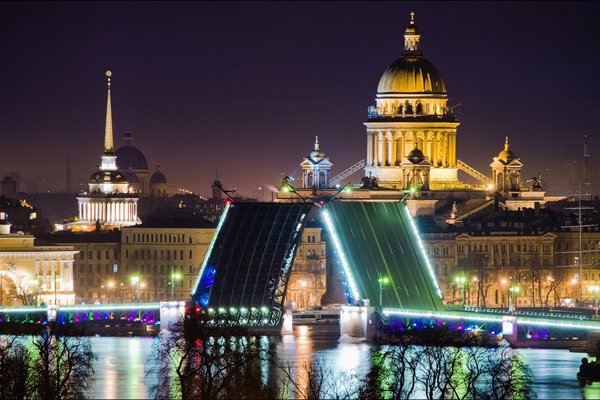 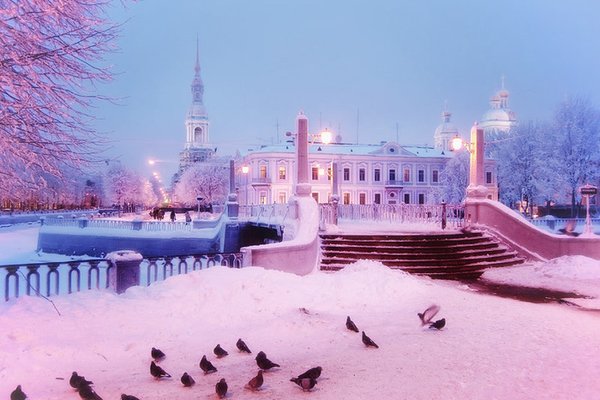 1Обзорная экскурсия по городу «Петровский Петербург» с посещением Петропавловской крепости (в зависимости от выбранного дня заезда)2Загородная экскурсия в Петродворец (в зависимости от выбранного дня заезда)3Праздничная экскурсия «Парадный Петербург…» с посещением Исаакиевского собора (в зависимости от выбранного дня заезда)4Экскурсия «Город мифов и легенд» с посещением Петровской акватории (в зависимости от выбранного дня заезда)5Автобусная тематическая экскурсия «Рождество в Петербурге» с посещением Петровской акватории (в зависимости от выбранного дня заезда)6Загородная экскурсия в Павловск (в зависимости от выбранного дня заезда)7Автобусная экскурсия по городу «Блистательная столица трёх веков" с посещением Эрмитажа (в зависимости от выбранного дня заезда)8Загородная экскурсия в Царское Село с посещением Екатерининского дворца (в зависимости от выбранного дня заезда)1Петропавловская крепость (в зависимости от выбранного дня заезда)2Большой Императорский дворец в Петергофе (в зависимости от выбранного дня заезда)3Исаакиевский Собор (в зависимости от выбранного дня заезда)4Петровская акватория (в зависимости от выбранного дня заезда)5Павловский дворец (в зависимости от выбранного дня заезда)6Эрмитаж (в зависимости от выбранного дня заезда)7Екатерининский дворец (в зависимости от выбранного дня заезда)входные билеты в музейпо программепроживаниеОктябрьскаятранспортное обслуживаниепо программеуслуги гидапо программеэкскурсионное обслуживаниепо программедоплата за иностранцаЭрмитаж 300 рублей 
Большой дворец в Петергофе 450 рублейэкскурсииЦарскосельский лицей  04.01.2019 (600 руб. взрослый, 400 ребенок с 3-16 лет. Цена НЕТТО)